номинация «А» – «Студенты профильных учебных заведений»Сударева Елена "Семья-одежда" – 22.4 %номинация «С» – «Портные-любители»Паслова Варвара "Freedom" – 30,4 %номинация «G» – «Традиционный костюм»Бодрова Диана "Лирический авангард" – 20,4 %номинация «D» – «Мастера декоративно-прикладных работ и специальных техник»Короткова Мила "Эко-ведьмы" – 59,6%номинация «F» – «Детская одежда»Гаврилова Ксения "Цветочныеэльфы" – 60 %Всего проголосовали – 273 респондента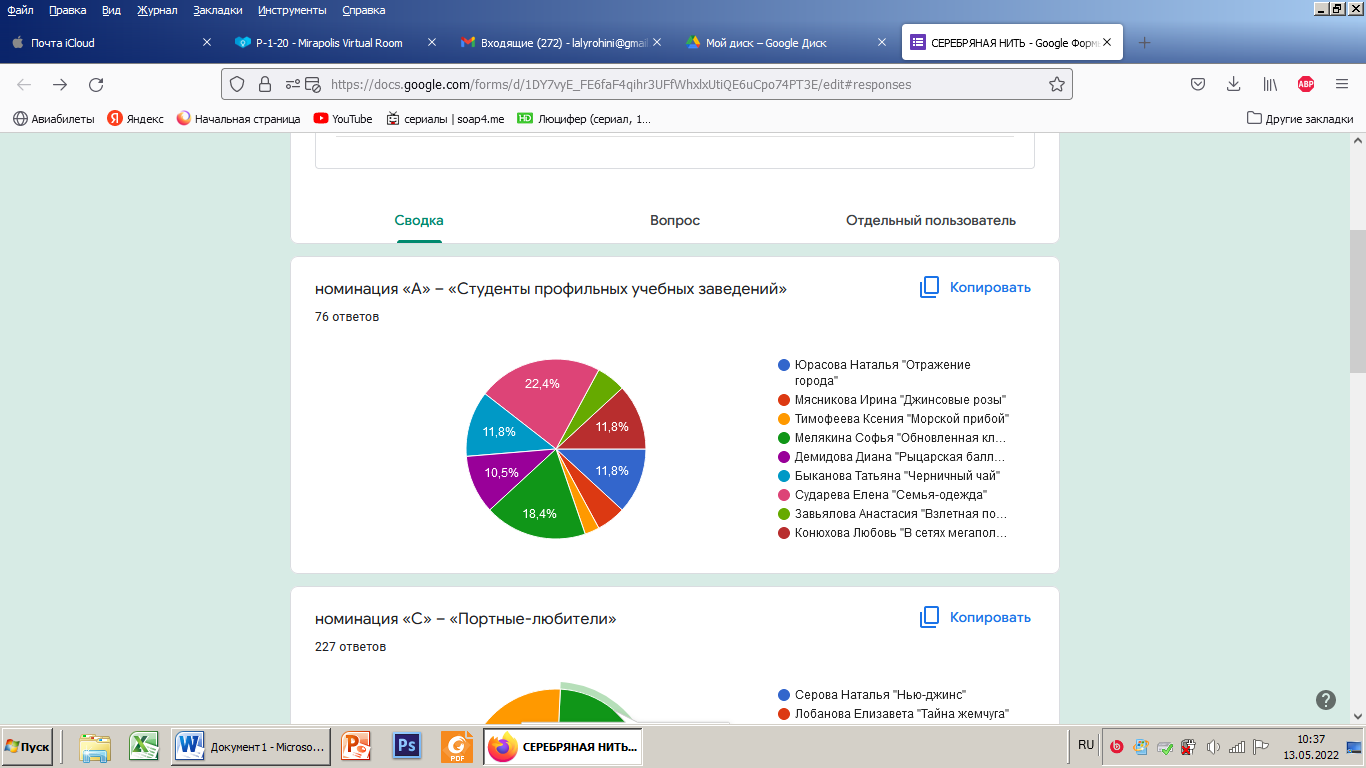 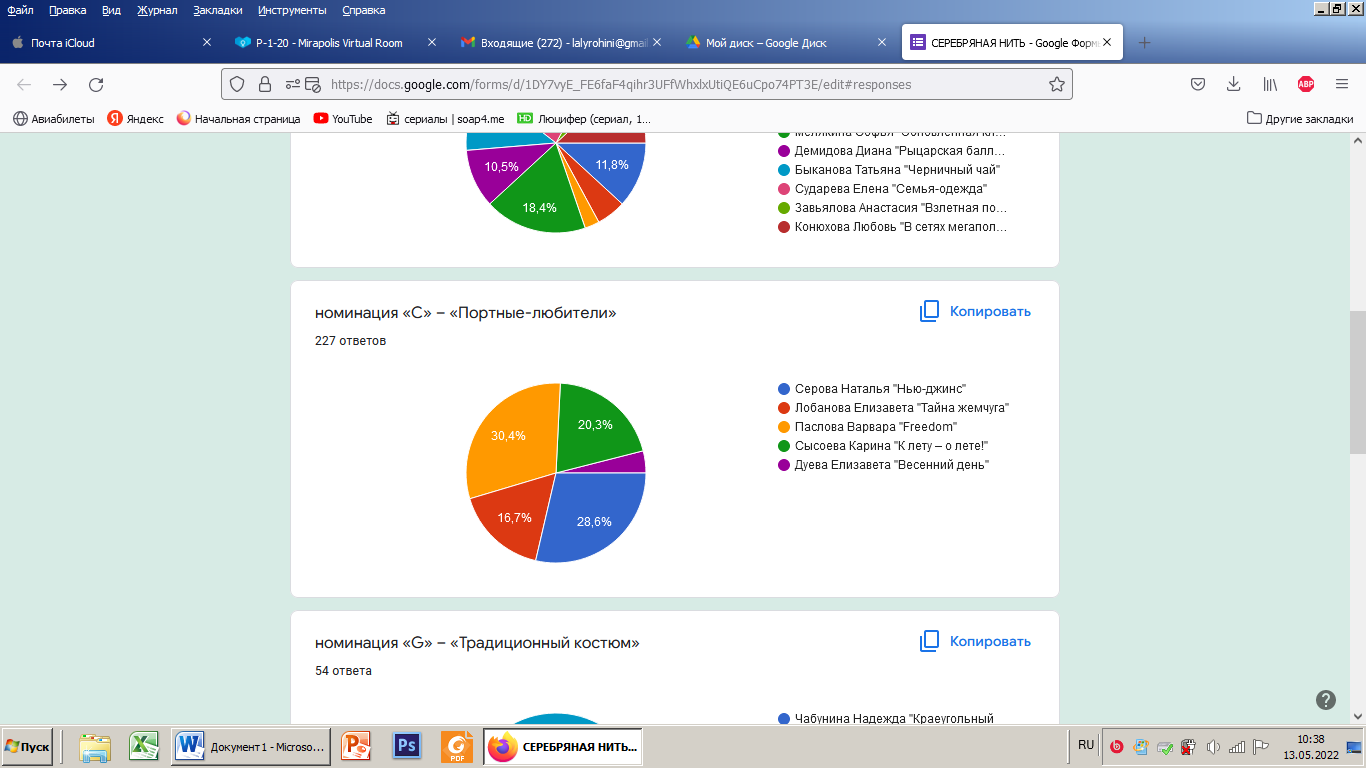 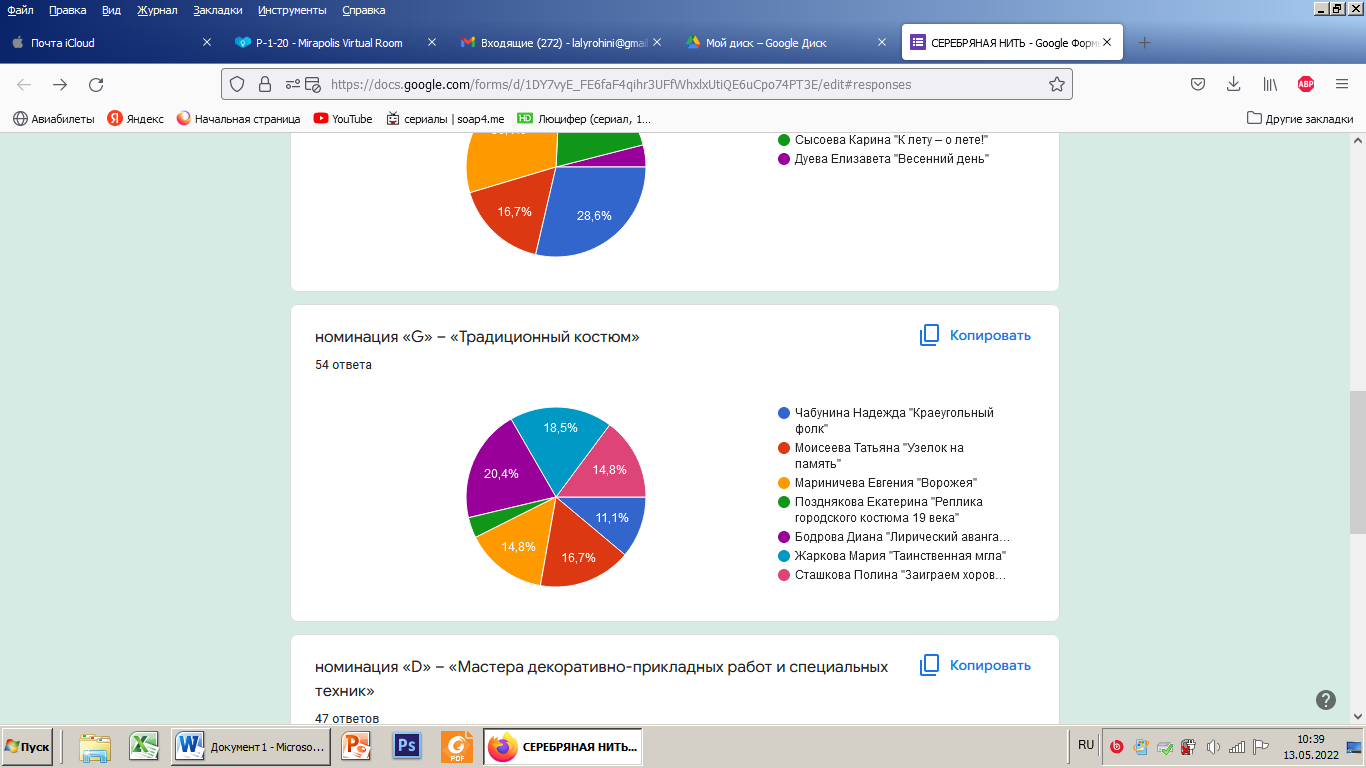 